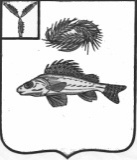 АДМИНИСТРАЦИЯ НОВОСЕЛЬСКОГО МУНИЦИПАЛЬНОГО ОБРАЗОВАНИЯ
ЕРШОВСКОГО МУНИЦИПАЛЬНОГО РАЙОНА САРАТОВСКОЙ ОБЛАСТИПОСТАНОВЛЕНИЕ  от 26.12.2018 г. 		№ 31О внесении изменений в постановление  от 08.02.2018 г. № 06 «Об утверждении муниципальной программы «Ремонт и содержание дорог общего пользования местного значения и сооружений Новосельскогомуниципального образования Ершовского района Саратовской области на 2018-2020 годы»На основании Федерального закона от 6 октября 2003 года № 131-ФЗ «Об общих принципах организации местного самоуправления в Российской Федерации» и в целях повышение уровня внешнего благоустройства и санитарного содержания населенных пунктов Новосельского МО, администрация Новосельского муниципального образования Ершовского района Саратовской области  ПОСТАНОВЛЯЕТ:Внести в постановление  О внесении изменений в постановление от 08.02.2018 г.  № 06  «Об утверждении  муниципальной программы «Ремонт и содержание дорог общего пользования  местного значения и сооружений Новосельского муниципального образования Ершовского района Саратовской  области на 2018-2020 годы»  следующие изменения:- Словосочетание «Об утверждении муниципальной программы «Ремонт и содержание дорог общего пользования местного значения и сооружений Новосельского муниципального образования Ершовского района Саратовской  области на 2018-2020 годы», заменить на  «Об утверждении муниципальной программы «Ремонт и содержание дорог общего пользования местного значения и сооружений Новосельского муниципального образования Ершовского района Саратовской области на 2019-2021 годы»2. В паспорте программы сделать следующие изменения:- заменить сроки и этапы «2018-2020 годы» на  «2019-2021 годы» ;3.  Объемы и источники финансирования Программы заменить следующие цифры:- Общий объем финансирования Программы  из бюджета  составляет цифру 1588,6  тыс. руб. заменить на 4737,6 тыс. руб.;- Средства из местного  бюджета-1555,4 тыс. руб.;2019 год-1579,2 тыс. руб. ;2020 год-1579,2 тыс. руб.;2021 год-1579,2 тыс. руб.;4. В пункте 2 Основные цели и задачи программы, сроки и этапы реализации:1 этап-2019 год;2 этап-2020 год;3 этап-2021 год;5.  Пункт 4. Ресурсное обеспечение Программы в разделе 3 изложить в следующей редакции:Общий объем финансирования составляет 1555,4  тыс. руб.(прогнозно)2019 год-1579,2 тыс. руб.;2020 год-1579,2 тыс. руб.;2021 год-1579,2 тыс. руб.;6. Контроль за исполнением настоящего постановления оставляю за собой.Глава Новосельскогомуниципального образования			                               И.П. Проскурнина